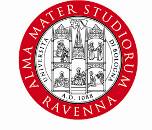 ALMA MATER STUDIORUM - UNIVERSITÀ DI BOLOGNADIPARTIMENTO DI SCIENZE BIOLOGICHE, GEOLOGICHE ED AMBIENTALI CAMPUS DI RAVENNACorso di Laurea Magistrale in Biologia MarinaDomanda di assegnazione della tesi di laurea Da depositare almeno 6 mesi prima della data prevista per la discussioneAl Presidente del Consiglio di Corso di Laurea Magistrale in Biologia Marina Il/La sottoscritto/a cognome e nome ____________________________________ Matricola ____________Nato/a a _________________________________________________________ il _____________________Tel. +39 _________________ e-mail istituzionale di ateneo __________________________@studio.unibo.itiscritto/a al _____ anno del Corso di Laurea Magistrale in Biologia Marina, dichiara di essere in possesso dei requisiti per la presentazione della domanda di tesi di laurea.Titolo della tesi richiesta: __________________________________________________________________________________________________________________________________________________________Relatore: ___________________________________ Firma______________________________________Correlatore: _________________________________Struttura di afferenza _______________________Proposta di Controrelatore: __________________________________________________Dichiaro, inoltre, che per la preparazione della prova finale intendo avvalermi di:Ravenna ___________________					       _______________________(Firma dello studente)Note(1) – In caso di qualunque attività in esterno (e.g., campionamenti, esperimenti, misure), compilare il Modulo estensione assicurativa attività occasionali esterne a UNIBO(2) – In caso di tesi presso strutture esterne ad UNIBO con le quali non sia stato formalizzato un accordo o una convenzione, compilare il Modulo estensione assicurativa tesi esterne a UNIBO44304 - PREPARAZIONE PROVA FINALEPresso strutture UNIBO (1)Presso strutture esterne a UNIBO (2)81355 - PREPARAZIONE PROVA FINALE ALL’ESTEROERASMUS+ StudioERASMUS+ Mobilità per tirocinioProgramma OVERSEASBorsa di studio del Dipartimento BiGeA (2)Altro ______________________________________ (2)70441 - TIROCINIO IN PREPARAZIONE DELLA PROVA FINALE81354 - TIROCINIO IN PREPARAZIONE DELLA PROVA FINALE ALL'ESTERO